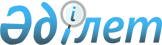 О внесении дополнения в постановление Правительства Республики Казахстан от 12 октября 2007 года № 943 "Вопросы Агентства Республики Казахстан по регулированию естественных монополий"
					
			Утративший силу
			
			
		
					Постановление Правительства Республики Казахстан от 31 октября 2011 года № 1244. Утратило силу постановлением Правительства Республики Казахстан от 24 сентября 2014 года № 1011      Сноска. Утратило силу постановлением Правительства РК от 24.09.2014 № 1011 (порядок введения в действие см. п. 8).

      Правительство Республики Казахстан ПОСТАНОВЛЯЕТ:



      1. Внести в постановление Правительства Республики Казахстан от 12 октября 2007 года № 943 "Вопросы Агентства Республики Казахстан по регулированию естественных монополий" (САПП Республики Казахстан, 2007 г., № 38, ст. 439) следующее дополнение:



      в Положении об Агентстве Республики Казахстан по регулированию естественных монополий, утвержденном указанным постановлением:



      пункт 14 дополнить абзацем пятым следующего содержания:

      "участие в реализации государственной политики по обеспечению равных прав и равных возможностей мужчин и женщин;".



      2. Настоящее постановление вводится в действие со дня подписания и подлежит официальному опубликованию.      Премьер-Министр

      Республики Казахстан                       К. Масимов
					© 2012. РГП на ПХВ «Институт законодательства и правовой информации Республики Казахстан» Министерства юстиции Республики Казахстан
				